PRILOG 7.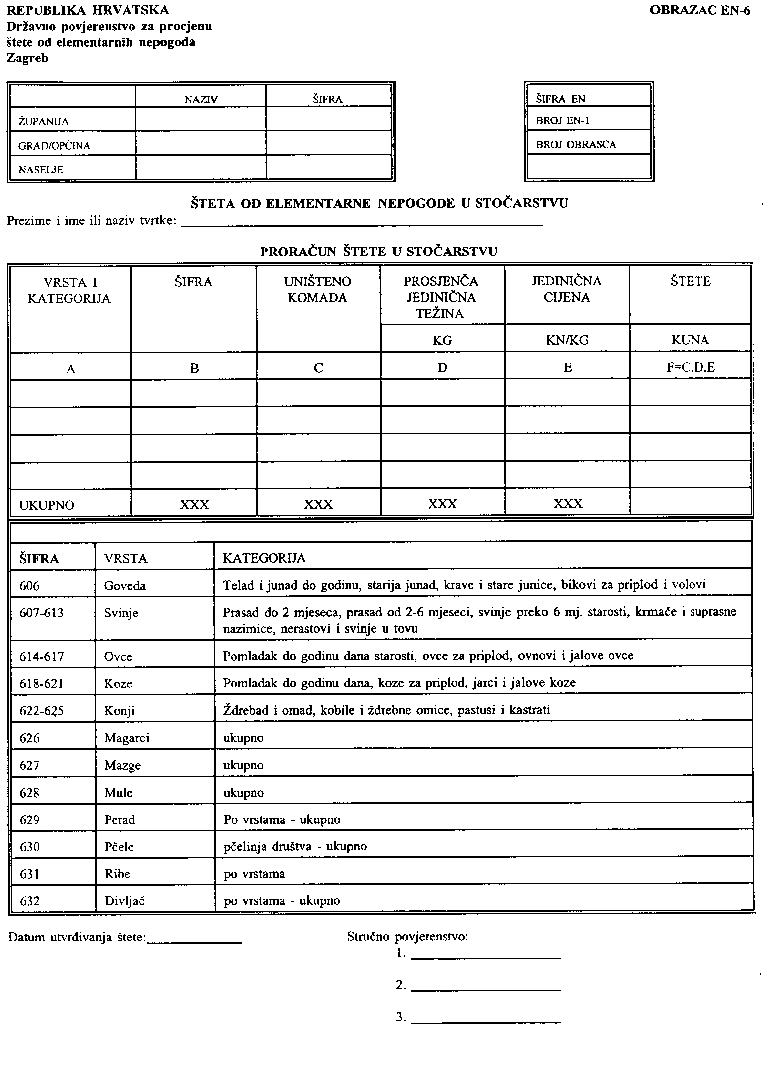 